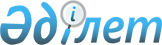 О переименовании улиц села Красивое Красивинского сельского округа Есильского района Акмолинской областиРешение акима Красивинского сельского округа Есильского района Акмолинской области от 11 декабря 2017 года № 1. Зарегистрировано Департаментом юстиции Акмолинской области 27 декабря 2017 года № 6258
      Примечание РЦПИ.

      В тексте документа сохранена пунктуация и орфография оригинала.
      В соответствии с подпунктом 4) статьи 14 Закона Республики Казахстан от 8 декабря 1993 года "Об административно-территориальном устройстве Республики Казахстан", с учетом мнения населения, на основании заключения Акмолинской областной ономастической комиссии от 24 октября 2017 года, аким Красивинского сельского округа РЕШИЛ:
      1. Переименовать улицы села Красивое Красивинского сельского округа Есильского района Акмолинской области:
      улицу Дорожная на улицу Жибек жолы;
      улицу Октябрьская на улицу Достык;
      улицу Трудовая на улицу Тауелсиздик.
      2. Контроль за исполнением настоящего решения оставляю за собой.
      3. Настоящее решение вступает в силу со дня государственной регистрации в Департаменте юстиции Акмолинской области и вводится в действие со дня официального опубликования.
					© 2012. РГП на ПХВ «Институт законодательства и правовой информации Республики Казахстан» Министерства юстиции Республики Казахстан
				
      Аким сельского округа

Р.Тулеубаев
